NAME:			             	COMPANY NAME:			        ADRESS:PHONE NUMBER HOME:				      CELL: TIME AND TIME ZONE TO CALL YOU:                                                            HOW DID YOU FIND ABOUT ME & MITEGONE:                                          WHEN;                              HOW MANY HIVES YOU HAVE:                  In Below question Delete what’s not Applicable to you.IN WHAT ARANGEMENT: 2deep, deep &shallow                       ARE YOU; Hobbyist. Sideliner, Commercial, Stationary or migratory Beekeeper.  INVOLVED IN: honey production, Pollination: Fruit, Vegetable, Almonds, Bee breeding, Queens. SHORT DESCRIPTION OF WHAT YOU NEED TO KNOW NOW:THIS WILL HELP ME TO PROVIDE TO YOU ONLY WHAT YOU REALLY NEED.  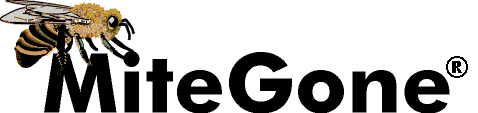 SUCCESSFUL BEEKEEPING Articles Published / updated and mail to you in time you need it.  And TREATMENT HELPDo not print Hand Fill and Email picture by your phone.I CANOT REEAD IT THIS IS IN WORD: Fill This Out on your computer, save it, Then Attach to an Email and Send to Me.  I will Call You Back and Provide Specific Answers for You.Have your computer ready and connected to http //www.mitegone.com/. ANY INFORMATION YOU PROVIDE WILL BE KEPT IN STRICT CONFIDENCE.EMAIL: SUCCESSFUL BEEKEEPING Articles Published / updated and mail to you in time you need it.  And TREATMENT HELPDo not print Hand Fill and Email picture by your phone.I CANOT REEAD IT THIS IS IN WORD: Fill This Out on your computer, save it, Then Attach to an Email and Send to Me.  I will Call You Back and Provide Specific Answers for You.Have your computer ready and connected to http //www.mitegone.com/. ANY INFORMATION YOU PROVIDE WILL BE KEPT IN STRICT CONFIDENCE.EMAIL: 